ПАМЯТКА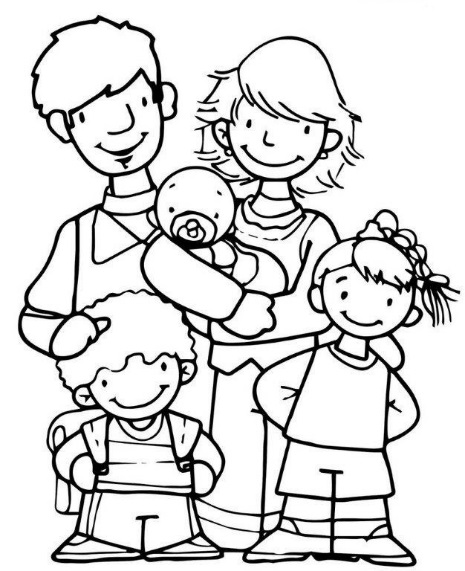 гражданам, имеющим трех и более детей, принятых до 31.12.2016 на учет желающих бесплатно приобрести земельные участки для индивидуального жилищного строительстваВ соответствии с Постановлением Правительства Ханты-Мансийского автономного округа - Югры от 29.12.2020 № 643-п «Об организации в Ханты-Мансийском автономном округе – Югре условий реализации жилищных прав граждан» граждане, имеющие трех и более детей, нуждающиеся в улучшении жилищных условий, принятые до 31 декабря 2016 года включительно в органе местного самоуправления на учет желающих бесплатно приобрести земельные участки для индивидуального жилищного строительства имеют право воспользоваться социальной поддержкой  по обеспечению жилыми помещениями взамен предоставления им земельного участка в собственность бесплатно.ДОКУМЕНТЫ, НЕОБХОДИМЫЕ ДЛЯ УЧАСТИЯ:1. Удостоверяющих личность гражданина и всех членов его семьи, а также подтверждающих родственные отношения, состав семьи, изменение фамилии, имени, отчества гражданина и членов его семьи (паспортов, свидетельств о рождении, свидетельств о регистрации заключения (расторжения) брака, решений об усыновлении (удочерении), свидетельств о перемене имени).2. Содержащих сведения о регистрации по месту жительства гражданина и членов его семьи на текущую дату в случае, если такие сведения не подтверждаются паспортом (свидетельство о регистрации по месту жительства для членов семьи, не достигших 14-летнего возраста, домовая (поквартирная) книга, адресная справка). Допускается подтверждение факта постоянного проживания на территории автономного округа решением суда.3. На занимаемое жилое помещение, а также на жилое помещение, находящееся в собственности гражданина и членов его семьи либо предоставленное по договору социального найма, расположенное на территории Российской Федерации (в зависимости от типа занимаемого помещения и прав на пользование им в случае отсутствия сведений в едином государственном реестре недвижимости, а также в органах местного самоуправления).4. Согласие либо отказ в произвольной письменной форме совместно проживающих с гражданином его родителей и/или родителей супруга (супруги) на участие в мероприятии (представляется в случае, если в заявлении указаны в качестве членов семьи совместно проживающие с участником мероприятия его родители и/или родители супруга (супруги))5. На занимаемое жилое помещение, а также на жилое помещение, находящееся в собственности заявителя и членов его семьи либо предоставленное по договору социального найма, расположенное на территории Российской Федерации (в зависимости от типа занимаемого помещения и прав на пользование им в случае отсутствия сведений в едином государственном реестре прав на объекты недвижимого имущества, а также в органах местного самоуправления).Размер социальной выплаты: 1 200 000 рублей - для участников мероприятия, в составе семьи которых отсутствуют члены семьи, которым ранее предоставлялась государственная поддержка на приобретение (строительство) жилых помещений за счет средств бюджетной системы Российской Федерации, в том числе земельный участок бесплатно в собственность для строительства индивидуального жилого дома (за исключением использования на улучшение жилищных условий материнского (семейного) капитала, Югорского семейного капитала);500 000 рублей - для участников мероприятия, в составе семьи которых имеются члены семьи, которым ранее не предоставлялась государственная поддержка на приобретение (строительство) жилых помещений за счет средств бюджетной системы Российской Федерации, в том числе земельный участок бесплатно в собственность для строительства индивидуального жилого дома (за исключением использования на улучшение жилищных условий материнского (семейного) капитала, Югорского семейного капитала).Социальная выплата носит целевой характер и может быть использована на следующие цели:1. Оплату договора приобретения жилых помещений (квартир, индивидуальных жилых домов), заключенного в период действия свидетельства.2. Первоначальный взнос при ипотечном кредитовании на приобретение квартиры, приобретение индивидуального жилого дома в период действия свидетельства.3. Для погашения основной суммы долга и уплаты процентов по жилищным кредитам, в том числе ипотечным, или жилищным займам на приобретение квартиры, приобретение индивидуального жилого дома, полученным в период действия свидетельства, за исключением иных процентов, штрафов, комиссий и пеней за просрочку исполнения обязательств по этим кредитам или займам (при этом заключение договора приобретения жилого помещения и государственная регистрация права собственности на жилое помещение должны быть осуществлены не ранее начала срока действия свидетельства).4. Для погашения основной суммы долга и уплаты процентов по жилищным кредитам, в том числе ипотечным, или жилищным займам на приобретение квартиры, приобретение индивидуального жилого дома, полученным участником мероприятия и/или членами его семьи до вступления в силу порядка, за исключением иных процентов, штрафов, комиссий и пеней за просрочку исполнения обязательств по этим кредитам или займам.5. Для осуществления последнего платежа в счет уплаты паевого взноса в полном размере, после уплаты которого жилое помещение переходит в собственность участника мероприятия и членов его семьи, в случае если участник мероприятия и/или один из супругов является членом жилищно-строительного кооператива (далее – кооператив), созданного и действующего в соответствии с Гражданским кодексом Российской Федерации, Жилищным кодексом Российской Федерации, Федеральным законом от 24 июля 2008 года № 161-ФЗ «О содействии развитию жилищного строительства».Не допускается использование социальной выплаты на приобретение жилых помещений в домах капитального исполнения (панельных, кирпичных, монолитных, каркасных), срок эксплуатации которых на дату заключения договора приобретения жилого помещения превышает 15 лет с даты ввода их в эксплуатацию; в случаях приобретения жилых помещений в жилых домах капитального деревянного исполнения срок их эксплуатации на дату заключения договора приобретения жилого помещения не должен превышать 7 лет. Приобретаемое жилое помещение должно находиться на территории автономного округа.Не допускается приобретение индивидуальных жилых домов, расположенных на садовых или огородных земельных участках.Социальная выплата не может быть использована на приобретение жилого помещения у близких родственников (супруга (супруги), дедушки (бабушки), внуков, родителей (в том числе усыновителей), детей (в том числе усыновленных), полнородных и неполнородных братьев и сестер). Приобретаемое жилое помещение оформляется в долевую собственность всех членов семьи участника мероприятия. Допускается оформление приобретенного жилого помещения в собственность одного из супругов или обоих супругов либо единственного родителя в семье, а также иных членов семьи участника мероприятия. При этом участник мероприятия представляет нотариально заверенное обязательство о переоформлении приобретенного с использованием социальной выплаты жилого помещения в долевую собственность на состав семьи, указанный в решении о признании участником мероприятия, в течение 6 месяцев с даты снятия обременения с жилого помещения (далее - нотариально заверенное обязательство).Граждане, признанные участниками мероприятия, включаются в список получателей и уведомляются о необходимости подтверждения своего намерения получить социальную выплату.Право участника мероприятия на получение социальной выплаты удостоверяется свидетельством.Срок действия свидетельства составляет 60 календарных дней со дня его выдачи и может быть продлен на срок до 20 календарных дней с даты подачи гражданином соответствующего заявления, но не позднее 1 декабря текущего года. Для перечисления денежных средств за приобретенное жилое помещение, в соответствии с условиями вышеуказанного мероприятия, предоставляются следующие документы.ПЕРЕЧЕНЬ ДОКУМЕНТОВ ДЛЯ ПЕРЕЧИСЛЕНИЯ:1.Удостоверяющих личность участника мероприятия и всех членов его семьи, а также документов, подтверждающих родственные отношения и состав семьи (паспортов, свидетельств о рождении, свидетельств о регистрации заключения (расторжения) брака, решений об усыновлении (удочерении)).2. Содержащих сведения о регистрации по месту жительства участника мероприятия и членов его семьи на текущую дату в случае, если такие сведения не подтверждаются паспортом (свидетельство о регистрации по месту жительства для не достигших 14–летнего возраста членов семьи, домовая (поквартирная) книга, адресная справка).3. Договора (ов) приобретения жилого (ых) помещения (ий), оформленного (ных) на всех членов семьи (договоры приобретения жилых помещений, подлежащие в соответствии с действующим законодательством государственной регистрации, должны быть зарегистрированы в установленном порядке), с учетом положений пункта 38 порядка.4. Кредитного договора (договора займа).5. Платежных документов, подтверждающих внесение собственных и (или) заемных средств (представляются в случае внесения собственных и (или) заемных средств).6. Содержащих сведения кредитора (заимодавца) о сумме остатка основного долга по ипотечному жилищному кредиту (займу), за исключением задолженности по уплате процентов за пользование ипотечным жилищным кредитом (займом), иных процентов, штрафов, комиссий и пеней за просрочку исполнения обязательств по этим кредитам или займам (в случае, если социальная выплата направляется на уплату основного долга по ипотечному кредиту или займу);7. Банковских реквизитов для перечисления социальной выплаты.8. Справки об оставшейся неуплаченной сумме паевого взноса, необходимой для приобретения участником мероприятия права собственности на жилое помещение, подлежащее передаче жилищным кооперативом в его пользование.9. Копии устава жилищного кооператива.12. Выписки из реестра членов жилищного кооператива, подтверждающей членство участника мероприятия в нем.13. Копии решения органа управления жилищного кооператива о передаче жилого помещения в пользование участника мероприятия (при наличии).14. Нотариально заверенного обязательства.15. Заявление о предоставлении социальной выплаты подается с предъявлением оригиналов документов, указанных выше, копии которых заверяет ответственный сотрудник уполномоченного органа, принимающий документы, после чего оригиналы документов возвращает участнику мероприятия.КУДА ОБРАЩАТЬСЯ: в Депимущества АСР по адресу: г. Сургут, ул. Энгельса, дом 10, тел. 526-597.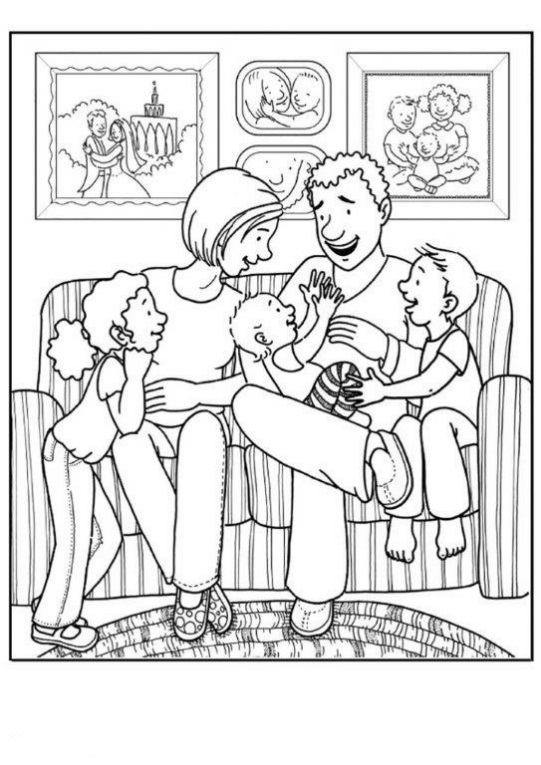 